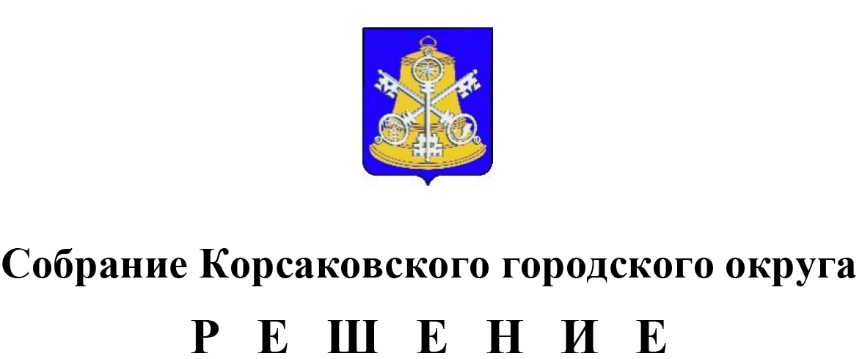 Принято ______________ №__________на          -м     заседании      6-го    созываВ соответствии с Федеральным законом от 06.10.2003 № 131-ФЗ «Об общих принципах организации местного самоуправления в Российской Федерации», Федеральным законом от 21.12.2001 № 178-ФЗ «О приватизации государственного и муниципального имущества», решением Собрания Корсаковского городского округа от 01.07.2010 № 13 «Об утверждении Положения о порядке приватизации муниципального имущества Корсаковского городского округа», решением Собрания Корсаковского городского округа от 27.04.2021 № 122/04-37 «Об утверждении прогнозного плана приватизации муниципального имущества на 2021 - 2023 годы», на основании отчетов об оценке определения рыночной стоимости муниципального имущества от 15.07.2022                    № 2022488.6, от 15.07.2022 № 2022488.7, от 15.07.2022 № 2022488.8, от 15.07.2022                      № 2022488.9,  от 15.07.2022 № 2022488.10, от 15.07.2022  № 2022488.12, от 15.07.2022                    № 2022488.13, от 15.07.2022 № 2022488.14, от 15.07.2022   № 2022488.15, от 15.07.2022                 № 2022488.16, от 15.07.2022 № 2022488.17, от 15.07.2022  № 2022488.18, от 15.07.2022                № 2022488.19, от 15.07.2022 № 2022488.21 Собрание РЕШИЛО:1. Приватизировать:1.1. Нежилое здание (кадастровый номер 65:04:0000014:2917), расположенное по адресу: Сахалинская область, г. Корсаков, ул. Корсаковская, д. 27/1, общей площадью 319,7 кв. метров с земельным участком (кадастровый номер 65:04:0000014:3243) общей площадью 531 кв. метр.  Установить начальную цену подлежащего приватизации нежилого здания с земельным участком в размере 6 489 000,00 (шесть миллионов четыреста восемьдесят девять тысяч) рублей без налога на добавленную стоимость, определенную в соответствии с законодательством Российской Федерации об оценочной деятельности, в том числе:- стоимость нежилого здания составляет 5 215 000,00 (пять миллионов двести пятнадцать тысяч) рублей без налога на добавленную стоимость;- стоимость земельного участка (кадастровый номер 65:04:0000014:3243) составляет 1 274 000,00 (один миллион двести семьдесят четыре тысячи) рублей без налога на добавленную стоимость.Определить способ приватизации объекта: продажа муниципального имущества на аукционе в электронной форме. Форма подачи предложения по цене - открытая в форме проведения торгов. Порядок оплаты - единовременно.1.2. Склад, расположенный (кадастровый номер 65:03:0000022:322) по адресу: Сахалинская область, Корсаковский район, с. Первая Падь,  ул. Арсенальная, 7, общей площадью 878,4 кв. метров с земельным участком (кадастровый номер 65:03:0000022:641) общей площадью 3 472 кв. метра.  Установить начальную цену объекта приватизации с земельным участком в размере 13 933 676,00 (тринадцать миллионов девятьсот тридцать три тысячи шестьсот семьдесят шесть) рублей без налога на добавленную стоимость, определенную в соответствии с законодательством Российской Федерации об оценочной деятельности, в том числе:- стоимость склада составляет 8 405 996,00 (восемь миллионов четыреста пять тысяч девятьсот девяносто шесть) рублей без налога на добавленную стоимость;- стоимость земельного участка (кадастровый номер 65:03:0000022:641) составляет 5 527 680,00 (пять миллионов пятьсот двадцать семь тысяч шестьсот восемьдесят) рублей без налога на добавленную стоимость.Определить способ приватизации объекта: продажа муниципального имущества на аукционе в электронной форме. Форма подачи предложения по цене - открытая в форме проведения торгов. Порядок оплаты - единовременно.1.3. Нежилое помещение (кадастровый номер 65:04:0000020:1113) по адресу:                       г. Корсаков, ул. Гвардейская, д. 1 общей площадью 14,4 кв. метров, этаж 2.Установить начальную цену объекта приватизации в размере 962 800,00 (девятьсот шестьдесят две тысячи восемьсот) рублей без налога на добавленную стоимость, определенную в соответствии с законодательством Российской Федерации об оценочной деятельности.Определить способ приватизации объекта: продажа муниципального имущества на аукционе в электронной форме. Форма подачи предложения по цене - открытая в форме проведения торгов. Порядок оплаты - единовременно.1.4. Нежилое помещение (кадастровый номер 65:04:0000020:1001) по адресу:                       г. Корсаков, ул. Гвардейская, д. 1, пом. № 2 на плане 2 этажа общей площадью 13,6 кв. метров.Установить начальную цену объекта приватизации в размере 981 400,00 (девятьсот восемьдесят одна тысяча четыреста) рублей без налога на добавленную стоимость, определенную в соответствии с законодательством Российской Федерации об оценочной деятельности.Определить способ приватизации объекта: продажа муниципального имущества на аукционе в электронной форме. Форма подачи предложения по цене - открытая в форме проведения торгов. Порядок оплаты - единовременно.1.5. Нежилое помещение (кадастровый номер 65:04:0000017:873) по адресу:                       г. Корсаков, ул. Вокзальная, д. 44, пом. 39 общей площадью 43,4 кв. метра. Установить начальную цену объекта приватизации в размере 2 454 000,00 (два миллиона четыреста пятьдесят четыре тысячи) рублей без налога на добавленную стоимость, определенную в соответствии с законодательством Российской Федерации об оценочной деятельности.Определить способ приватизации объекта: продажа муниципального имущества на аукционе в электронной форме. Форма подачи предложения по цене - открытая в форме проведения торгов. Порядок оплаты - единовременно.1.6. Нежилое помещение (кадастровый номер 65:04:0000017:296) по адресу:                       г. Корсаков, ул. Вокзальная,  д. 40, пом. 2 общей площадью 51,6 кв. метр, этаж 1. Установить начальную цену объекта приватизации в размере 2 982 200,00 (два миллиона девятьсот восемьдесят две тысячи двести) рублей без налога на добавленную стоимость, определенную в соответствии с законодательством Российской Федерации об оценочной деятельности.Определить способ приватизации объекта: продажа муниципального имущества на аукционе в электронной форме. Форма подачи предложения по цене - открытая в форме проведения торгов. Порядок оплаты - единовременно.1.7. Нежилое помещение (кадастровый номер 65:04:0000014:561) по адресу:                       г. Корсаков, ул. Советская, д. 46, пом. 1, 2 общей площадью 87,1 кв. метров, этаж цокольный. Установить начальную цену объекта приватизации в размере 5 791 000,00 (пять миллионов семьсот девяносто одна тысяча) рублей без налога на добавленную стоимость, определенную в соответствии с законодательством Российской Федерации об оценочной деятельности.Определить способ приватизации объекта: продажа муниципального имущества на аукционе в электронной форме. Форма подачи предложения по цене - открытая в форме проведения торгов. Порядок оплаты - единовременно.1.8. Нежилое помещение (кадастровый номер 65:04:0000031:780) по адресу:                       г. Корсаков, ул. Советская, д. 8, пом. 1-5 общей площадью 58,4 кв. метров, этаж 1. Установить начальную цену объекта приватизации в размере 4 235 000,00 (четыре миллиона двести тридцать пять тысяч) рублей без налога на добавленную стоимость, определенную в соответствии с законодательством Российской Федерации об оценочной деятельности.Определить способ приватизации объекта: продажа муниципального имущества на аукционе в электронной форме. Форма подачи предложения по цене - открытая в форме проведения торгов. Порядок оплаты - единовременно.1.9. Нежилое помещение (кадастровый номер 65:04:0000014:1019) по адресу:                       г. Корсаков, ул. Нагорная, 68В, пом. б/н#2, номера на поэтажном плане 1; 4-8 общей площадью 51 кв. метр, этаж 1. Установить начальную цену объекта приватизации в размере 2 676 800,00 (два миллиона шестьсот семьдесят шесть тысяч восемьсот) рублей без налога на добавленную стоимость, определенную в соответствии с законодательством Российской Федерации об оценочной деятельности.Определить способ приватизации объекта: продажа муниципального имущества на аукционе в электронной форме. Форма подачи предложения по цене - открытая в форме проведения торгов. Порядок оплаты - единовременно.1.10. Здание магазина (кадастровый номер 65:03:0000008:361), расположенное по адресу: Сахалинская область, Корсаковский район, с. Чапаево, ул. Заречная, д. 1, общей площадью 163,9 кв. метра с земельным участком (кадастровый номер 65:03:0000008:164) общей площадью 355 кв. метров.  Установить начальную цену объекта приватизации с земельным участком в размере 1 927 000,00 (один миллион девятьсот двадцать семь тысяч) рублей без налога на добавленную стоимость, определенную в соответствии с законодательством Российской Федерации об оценочной деятельности, в том числе:- стоимость нежилого здания составляет 1 075 000,00 (один миллион семьдесят пять тысяч) рублей без налога на добавленную стоимость;- стоимость земельного участка (кадастровый номер 65:03:0000008:164) составляет 852 000,00 (восемьсот пятьдесят две тысячи) рублей без налога на добавленную стоимость.Определить способ приватизации объекта: продажа муниципального имущества на аукционе в электронной форме. Форма подачи предложения по цене - открытая в форме проведения торгов. Порядок оплаты - единовременно.1.11. Административное здание, кадастровый номер  65:04:0000018:172, назначение: нежилое, общая площадь 351,3 кв. метр, лит. АА1; здание склада, кадастровый номер 65:04:0000018:173, назначение: нежилое, общая площадь  92,5 кв. метра, 1-этажное, лит. Б, расположенные по адресу: г. Корсаков, ул. Ушакова, д. 1б, с земельным участком (кадастровый номер 65:04:0000018:30) общей площадью 2 600 кв. метров.  Установить начальную цену объекта приватизации с земельным участком в размере 2 700 000,00 (два миллиона семьсот тысяч) рублей без налога на добавленную стоимость, определенную в соответствии с законодательством Российской Федерации об оценочной деятельности, в том числе:- стоимость административного здания, общая площадь 351,3 кв. метр, лит. АА1 составляет 1 820 000,00 (один миллион восемьсот двадцать тысяч) рублей без налога на добавленную стоимость;- стоимость Склада общей площадью 92,5 кв. метра, лит. Б составляет 230 000,00 (двести тридцать тысяч) рублей без налога на добавленную стоимость;- стоимость земельного участка (кадастровый номер 65:04:0000018:30) составляет 650 000,00 (шестьсот пятьдесят тысяч) рублей без налога на добавленную стоимость.Определить способ приватизации объекта: продажа муниципального имущества на аукционе в электронной форме. Форма подачи предложения по цене - открытая в форме проведения торгов. Порядок оплаты - единовременно.1.12. Станцию технического обслуживания (кадастровый номер 65:04:0000029:273), расположенную по адресу: г. Корсаков, пер. Авиационный, д. 2б, общей площадью 232,2 232,2 кв. метра с земельным участком (кадастровый номер 65:04:0000029:263) общей площадью 993 кв. метра.  Установить начальную цену объекта приватизации с земельным участком в размере 1 974 000,00 (один миллион девятьсот семьдесят четыре тысячи) рублей без налога на добавленную стоимость, определенную в соответствии с законодательством Российской Федерации об оценочной деятельности, в том числе:- стоимость станции технического обслуживания составляет 95 000,00 (девяносто пять тысяч) рублей без налога на добавленную стоимость;- стоимость земельного участка (кадастровый номер 65:04:0000029:263) составляет 1 879 000,00 (один миллион восемьсот семьдесят девять тысяч) рублей без налога на добавленную стоимость.Определить способ приватизации объекта: продажа муниципального имущества на аукционе в электронной форме. Форма подачи предложения по цене - открытая в форме проведения торгов. Порядок оплаты - единовременно.1.13. Нежилое здание (кадастровый номер 65:04:0000016:569), расположенное по адресу: г. Корсаков, пер. Корабельный, д. 2, общей площадью 444,8 кв. метра с земельным участком (кадастровый номер 65:04:0000016:53) общей площадью 2636 кв. метров.  Установить начальную цену объекта приватизации с земельным участком в размере 2 425 000,00 (два миллиона четыреста двадцать пять тысяч) рублей без налога на добавленную стоимость, определенную в соответствии с законодательством Российской Федерации об оценочной деятельности, в том числе:- стоимость нежилого здания составляет 716 000,00 (семьсот шестнадцать тысяч) рублей без налога на добавленную стоимость;- стоимость земельного участка (кадастровый номер 65:04:0000016:53) составляет              1 709 000,00 (один миллион семьсот девять тысяч) рублей без налога на добавленную стоимость.Определить способ приватизации объекта: продажа муниципального имущества на аукционе в электронной форме. Форма подачи предложения по цене - открытая в форме проведения торгов. Порядок оплаты - единовременно.1.14. Нежилое помещение (кадастровый номер 65:04:0000014:2907) по адресу:                       г. Корсаков, ул. Советская, д. 51, пом. 2-12 общей площадью 70.5 кв. метров. Установить начальную цену объекта приватизации в размере 3 452 000,00 (три миллиона четыреста пятьдесят две тысячи) рублей без налога на добавленную стоимость, определенную в соответствии с законодательством Российской Федерации об оценочной деятельности.2. Опубликовать настоящее решение в газете «Восход» и разместить на официальном сайте в сети «Интернет».  Председатель Собрания   Корсаковского городского округа                                                                             Л.Д. Хмыз